Как понять, что Ваш ребёнок употребляет наркотики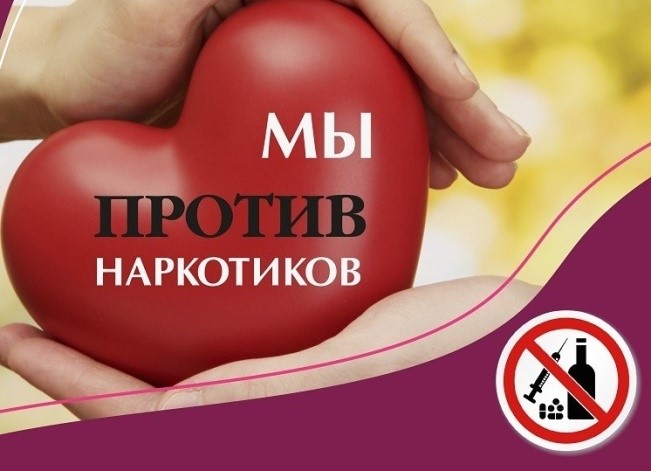 Последствия от употребления наркотических средств и психотропных веществ (далее - НС и ПВ) тяжело сказывается на организме человека, особенно несовершеннолетнего, и поэтому актуальной является задача раннего выявления признаков употребления психоактивных веществ.Статистика показывает, что детиначинают принимают наркотики по ряду причин:• 45% начинают принимать наркотики из любопытства;• 43% под влиянием друзей;• 12% из желания убежать от проблем.Зачастую взрослым, не имеющим медицинского образования, трудно ответить на вопрос: «Употреблял ли человек наркотические вещества?».Признаки, позволяющие заподозрить употребление несовершеннолетними наркотических веществ1. Ребенок в семье отстраняется от родителей, часто и надолго исчезает из дома или же запирается в своей комнате. Расспросы, даже самые деликатные, вызывают у него вспышку гнева.2. У него меняется круг общения, прежние друзья исчезают, новые предпочитают как можно меньше контактировать с Вами, почти ничего не сообщают осебе.3. Ваш "семейный" дом постепенно превращается в “штаб-квартиру” - часто звонит телефон, Ваш ребенок в присутствии посторонних неразговаривает открыто, а использует намеки, жаргон, условные коды.4. Меняется характер ребенка. Его не интересует то, что раньше имело значение: семья,учеба,увлечения. Появляется раздражительность, вспыльчивость, капризность, эгоизм, лживость.5. Его состояние немотивированноменяется: он то полон энергии, весел, шутит, то становится пассивен, вял, иногда угрюм, плаксив.6. У ребенка появляются финансовые проблемы. Он часто просит у Вас деньги, но объяснить, на что они ему нужны, не может, или объяснениямалоубедительны. Из дома постепенно исчезают деньги и вещи. Сначала это может быть незаметно, пропажи в семье объясняются случайностью (потеряли, забыли куда положили). Потом уже исчезновение (видеотехники, например) трудноскрыть.7. Иногда Вы наблюдаете необычное состояние Вашего ребенка: оно может быть похоже на опьянение, но без запаха алкоголя. Может быть нарушена координация движений, речь, появляется нелепый смех, зрачки расширены или сужены. Конкретные признаки опьянения зависят от вида вещества.Если Вы заметили странности в поведении вашего ребенка, немедленно примите меры, обратитесь за помощью к специалистам. Только тогда Вы сможете помочь им избежать роковой ошибки.Если тема употребления наркотических веществ несовершеннолетними актуальна для Вашей семьи и Вы нуждаетесь в помощи, Вы можете получить подробную информацию об оказании психологической помощи ребенку по телефонам:80152-39-83-44 – регистратура диспансерного отделения (для детей) в УЗ «ГОКЦ «Психиатрия-наркология»80152-39-83-68 –кабинет врача-нарколога в УЗ «ГОКЦ «Психиатрия-наркология»В Центре круглосуточно работает служба экстренной психологической помощи – 170 E-MAIL: HELP170@MAIL.RUSKYPE: HELP170ГРУППА В VK: ТЕЛЕФОН ДОВЕРИЯ 170 (vk.com/public77008452)НАШ САЙТ: 170.BY; www.mmc.grodno.by.УЗ «Дятловская ЦРБ» врач общей практики Сильчук И.И.